UMOWAZawarta w dniu ………………………………. pomiędzy……………………………………………………………………………………………………………………………………………………………………………………………………………………reprezentowanym przez: ………………………………………………………………………………zwanym w dalszej części umowy Wynajmującyma Wielkopolskim Stowarzyszeniem Sportowym w Poznaniu, ul. Starołęcka 36reprezentowanym przez:		Dyrektora – Dawid Gluza		Głównego Księgowego – Elżbieta Meyer-Nowickazwanym w dalszej części umowy Najemcą.§1. Przedmiotem umowy jest wynajem miejsc noclegowych i zapewnienie wyżywienia.Wynajmujący zabezpieczy:									 1.Miejsca noclegowe dla …………… zawodników ………………………………(sport)w terminie od ……………………… do ………………………2.Wyżywienie dla …….. uczestników od dnia ………………. (śniadania-obiadu-kolacji)*do dnia …………… (śniadania-obiadu-kolacji)*3. Koszt osobodnia nie może przekroczyć kwoty …….. zł (w tym wyżywienie nie mniej niż ……. zł)4. Całkowity koszt świadczonych usług nie może przekroczyć kwoty …………,- zł.§2. Wynajmujący w określonej w §1 pkt. 3 stawce osobodnia zobowiązuje się zapewnić:zakwaterowanie w ………………………………………………….… posiłki dziennie, tj. śniadanie, obiad, podwieczorek, kolację*…………………………………………………………………………………………………………………………………………§3. 1.Strony ustalają następujące zasady płatności:przedpłata w wysokości do 50% wartości wstępnej przekazana zostanie przez Najemcę do dnia rozpoczęcia zgrupowaniapozostałą kwotę na podstawie faktury wystawionej zgodnie z faktycznym wykorzystaniem świadczeń, w terminie do 14 dni od daty wystawienia faktury.Wynajmujący do faktury końcowej dołączy „Rozliczenie usług – zał. do faktury nr………” zgodnie z załączonym wzorem.2. Środki finansowe przekazane zostaną na konto Wynajmującego ……………………………………………………………………………………………………………§4. Zmiany umowy wymagają formy pisemnej pod rygorem nieważności.§5. W sprawach nieuregulowanych niniejszą umową mają zastosowanie przepisy Kodeksu Cywilnego.§6. Umowę sporządzono w 2 jednobrzmiących egzemplarzach po jednym egz. dla każdej ze stron.NAJEMCA				WYNAJMUJĄCY	          * niepotrzebne skreślić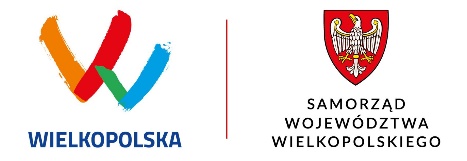 Projekt
współfinansowany*/finansowany*
przez Samorząd Województwa Wielkopolskiego